Maths Year 5 challengeDo as many as you can. Try to answer questions from each section.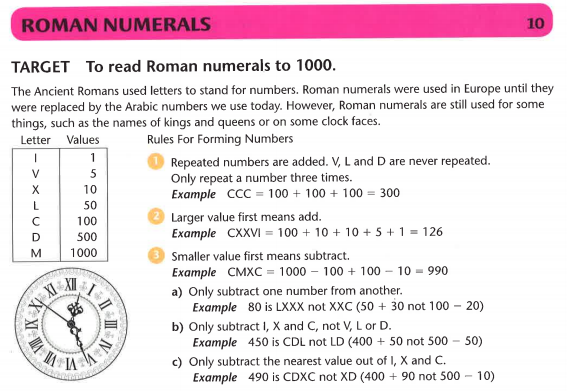 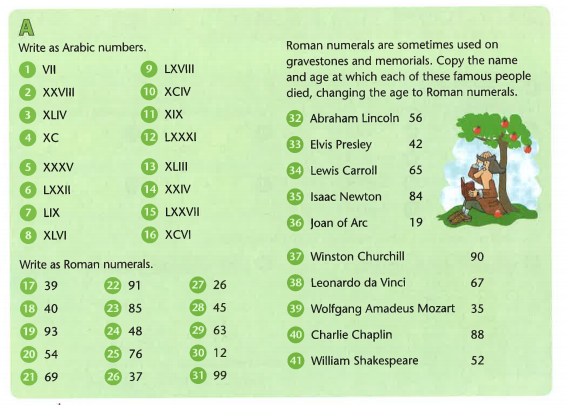 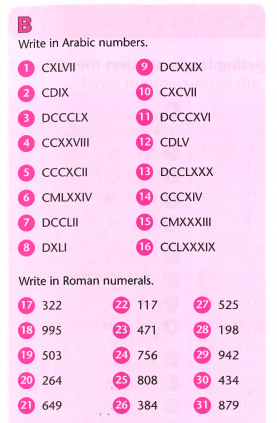 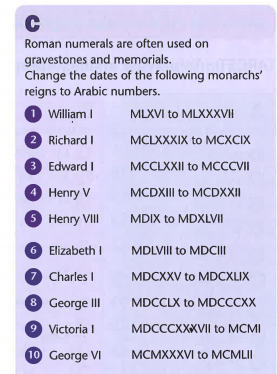 Find the answers below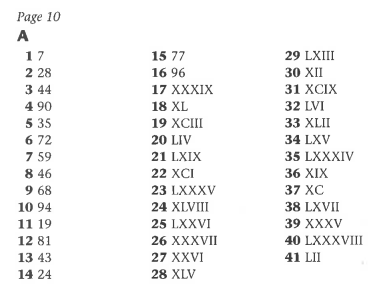 